Курс «Основы фитооздоровления» на Байкале: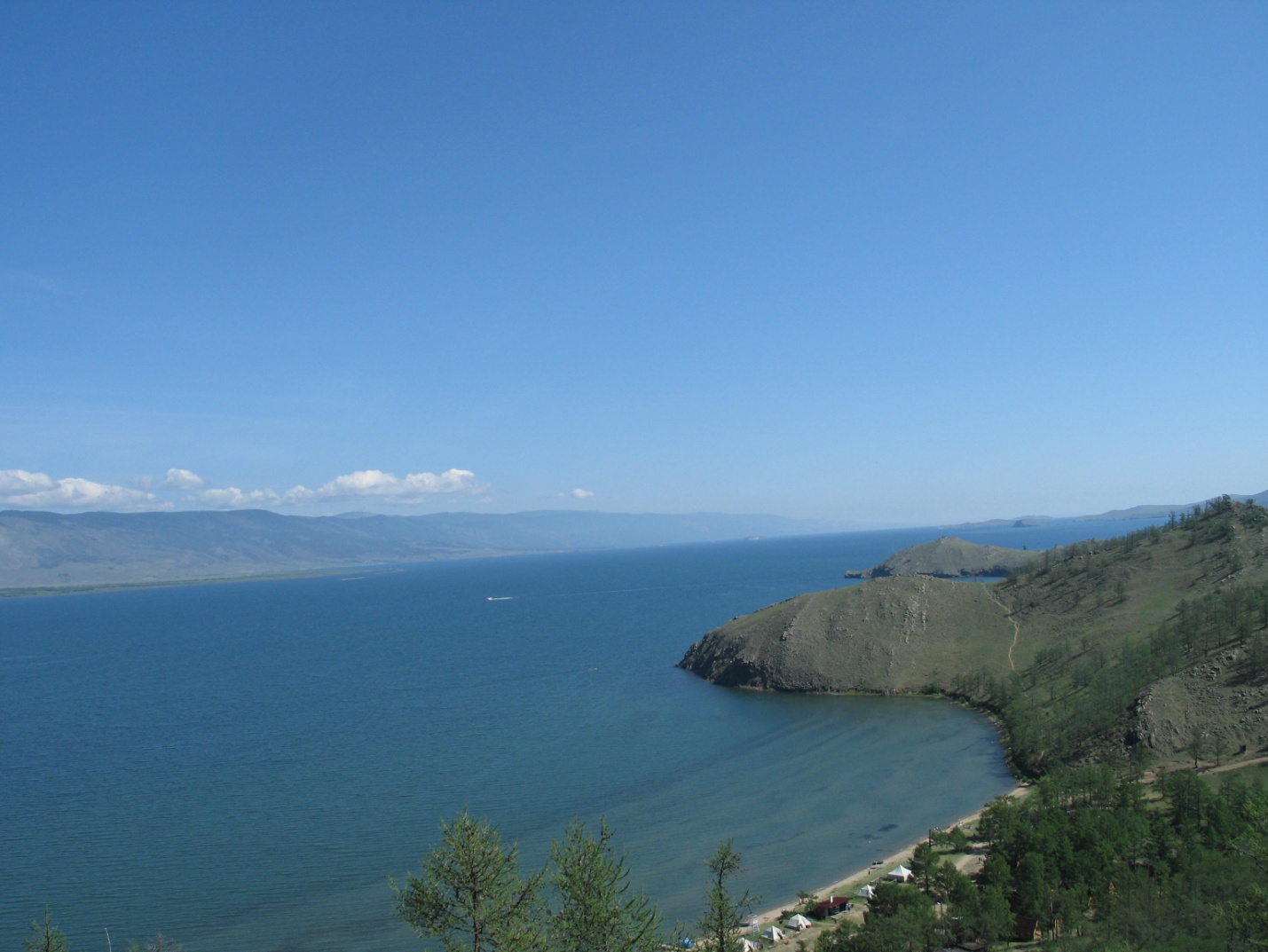 Предлагаем участие в проекте «ЗА ЗДОРОВЬЕМ НА БАЙКАЛ».17 – 28 июля 2015 года, место – побережье Малого Моря Байкала	Обучение основам фитооздоровления проводит доктор медицинских наук, профессор Елена Евгеньевна Лесиовская. Вводный курс «Основы фитооздоровления» содержит научно обоснованные и широко апробированные методики управления здоровьем. Вы получите уникальную возможность научиться основам оздоровления и узнаете свойства базовых лекарственных растений, необходимых для достижения оптимальной работы нервной, иммунной и эндокринной систем. Научитесь восстанавливать и поддерживать свое здоровье,  предупреждать инфекции органов дыхания, поддерживать стабильную работу сердца и сосудов, ухаживать за позвоночником и суставами и сможете получить консультацию профессора Е.Е.Лесиовской. Лекции и практические занятия будут проходить в уникальных природных условиях на Малом море Байкала. Вы погрузитесь в удивительный мир целительных растений, увидите и почувствуете благотворное действие байкальской воды, прикоснетесь к волшебному миру первозданной природы Байкала. 	Всем, кто освоит «Вводный курс фитооздоровления» осенью представится возможность пройти углублённый курс  «Основы фитооздоровления» (суммарно 72 часа) с получением свидетельства  специалиста по фитооздоровлению, дающего возможность самостоятельной работы.	Для приобретения максимально дешевых билетов на самолет решение об участии Вы должны принять до 15 марта 2015 и связаться с нами по телефону89119404753 Елена Валерьевна Туш или по электронной почет info@nversion.ru, helenles@mail.ru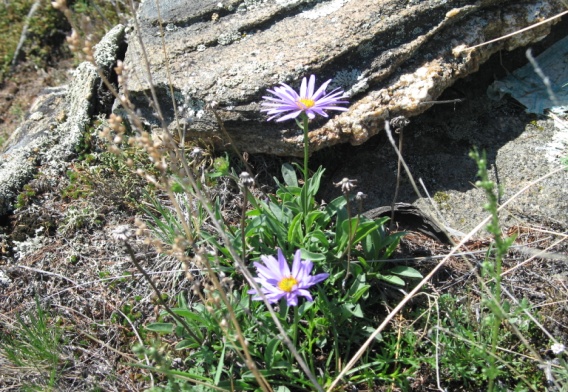 17.07.15 вылет в г.Иркутск18.07.15 трансфер на Байкал19.07.15 и 25-26.07.15 дни отдыха, экскурсии27.07.15 Трансфер в Иркутск28.07.15  вылет из г. ИркутскПлан лекционного курсаОриентировочная стоимость участия в проекте:Проживание, питание и трансфер на озеро Байкал 25.000 рОбучение 15.000 р+Стоимость билетов на самолетДата ВремяТема20.07.1510-11.00Введение в курс «Основы фитооздоровления»20.07.1511.15-12.15Энергия здоровья с растениями - антигипоксантами или ГИПОКСИИ НЕТ!20.07.1513.00-14.00Здоровая нервная система 16.00-18.00Практические занятия21.07.1510-11.00Гармония гормонов21.07.1511.15-12.15Диабету нет21.07.1513.00-14.00Здоровый иммунитет16.00-18.00Практические занятия22.07.1510-11.00Здоровое дыхание22.07.1511.15-12.15Здоровое сердце22.07.1513.00-14.00          Здоровые сосуды16.00-18.00Практические занятия23.07.1510-11.00Здоровое  пищеварение  или прощай дисбактериоз!23.07.1511.15-12.15          Здоровая печень23.07.1513.00-14.00          Здоровые почки16.00-18.00Практические занятия24.03.1510-11.00Здоровые суставы 24.03.1511.15-12.15          Здоровая  кожа24.03.1513.00-14.00          Активное долголетие16.00-18.00Практические занятия